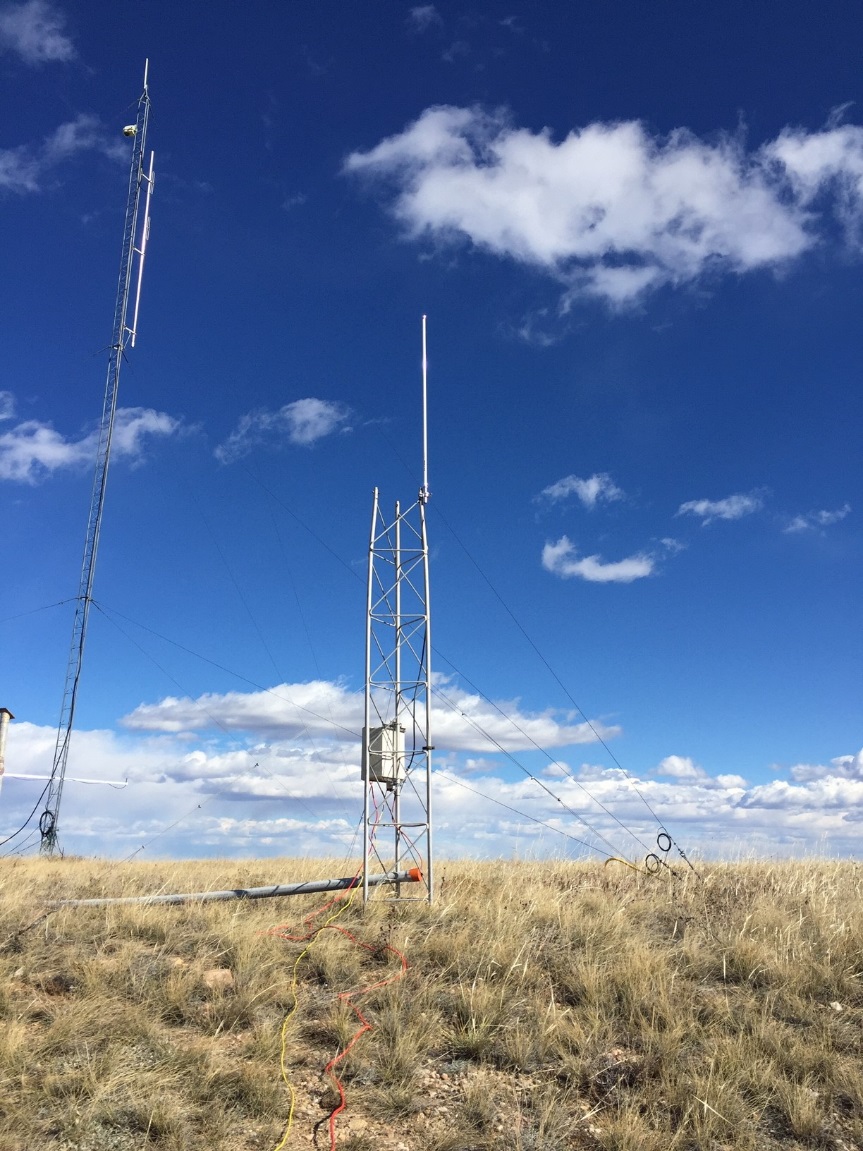 2.4 GHz Radio Modem Propagation TestSergio Pezoa | August 2, 2018IntroductionAn attempt to demonstrate and prove the transmission/receiving of data via wireless radio modems from far away locations has been requested within with the purpose to use them as primary communication link between remote observation stations in the artic sea while there is ice. These radio modems had proved their capability while they were on ship deployments to collect data from flux systems. These modems performed as expected within its limitation, its performance degraded at high sampling data rates.   were installed with a separation of The propagation test will start with a modem separation of 8.9 miles (14.3 kms)- between Table Mountain site B9 and DSRC north roof top of building A, then a second test with a modem separation  14.3 miles (22.8 kms)- between Table Mountain Site B9 and “Luvin Arms” animal shelter located in Erie Colorado. Table Mountain installation A Spectra 2420 radio modems (2.4 GHz - 1Watt) from Microhard Systems Inc was installed on site B9-TM area with a Point to Point configuration and Slave mode.A datalogger enclosure was used to protect radio modem and datalogger CR1000 from the elements.Three antennas were tested: Omni FG24005 from Laird Tech, 3 dBi gain.Omni TL-ANT2415D from TP-Link, 15 dBi gain.Directional HG2409Y from HyperLink Tech,8 dBi gainA small weather tower sectional (3 meters) was installed. Table Mountain coordinates: 40 7 15.52N, 105 15 4.03 W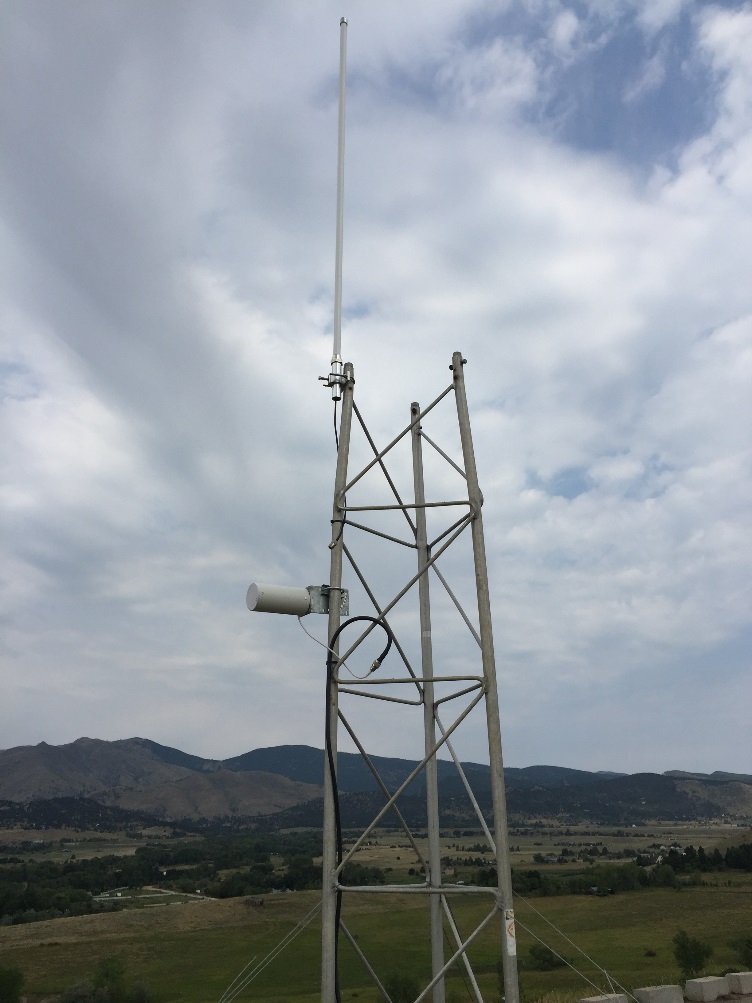 DSRC installation A Spectra 2420 radio modems (2.4 GHz - 1Watt) from Microhard Systems Inc was used on this site with a Point to Point configuration and a Master mode.DSRC unit was installed inside triangular lab at the north end of building A - third floor. The unit interface with the PC via RS232. The PC collected information to test modem communication and CR1000 (dummy data) interface via radio modem.Three antennas previously described were installed on the north railing of top roof of building A. Railing is about 68’ from the ground.DSRC coordinates 39 59 34.68 N, 105 15 42.46 W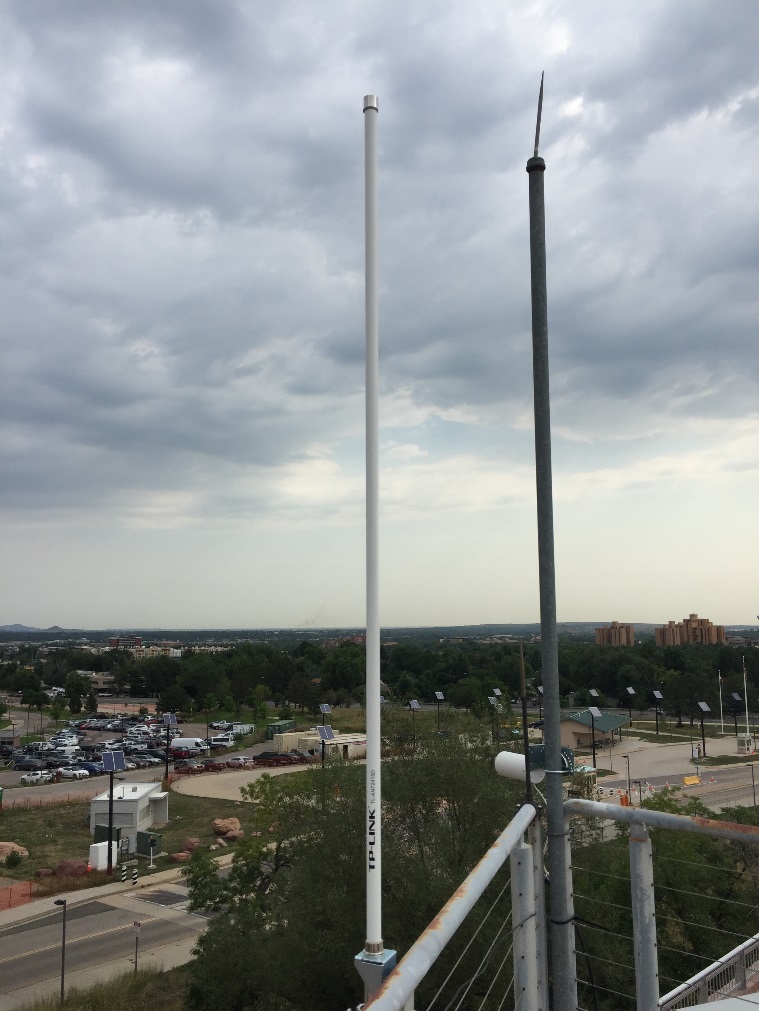 Calculation and Testing procedure Free Space Path Loss (FSPL) is the loss in signal strength of a signal as it travels through free space between two antennas installed in an ideal situation. This calculation may be used as a reference with the sensitivity of the radio modem.In these cases Distance = 14.3 and 22.8 miles            Frequency= 2.54 GHzGt=Transmitter gain                          Gr=Receiver GainFSPL dB = 20*log(distance)+20*log(frequency)-Gr-GtGain dB= 10 * log (P0/Pi)G= 10dBi/10G(dBi) = G(dBd) + 2.15G(dBd) = power gain of half-wave dipole antennaFresnel Zone is the ellipsoid intersection between the two or more radio wave transmittedThe radius created stablish the minimum line of sight distance.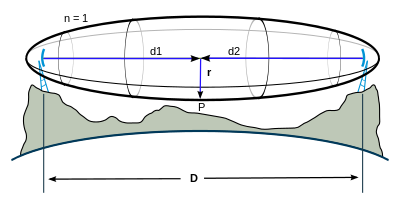 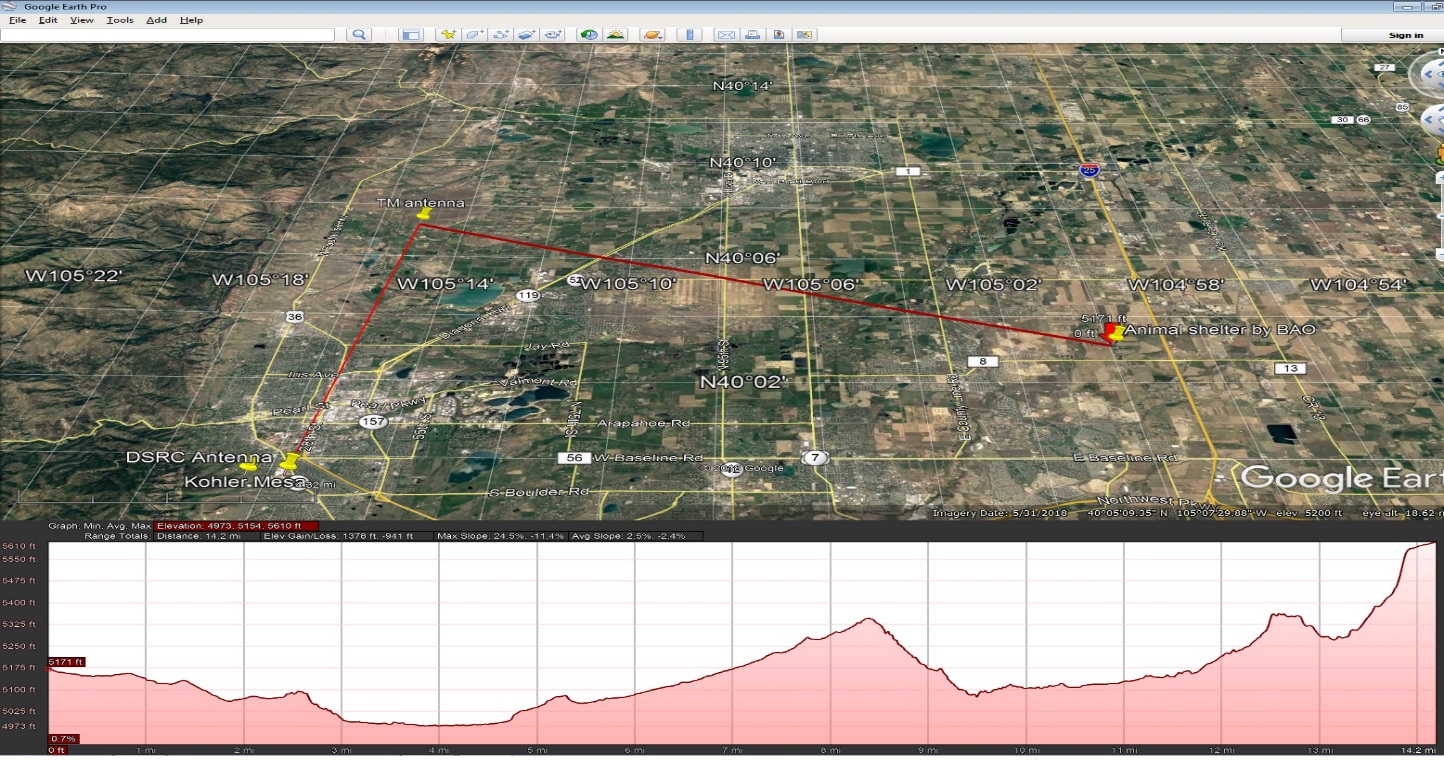 22.8 km the radius is 25 mts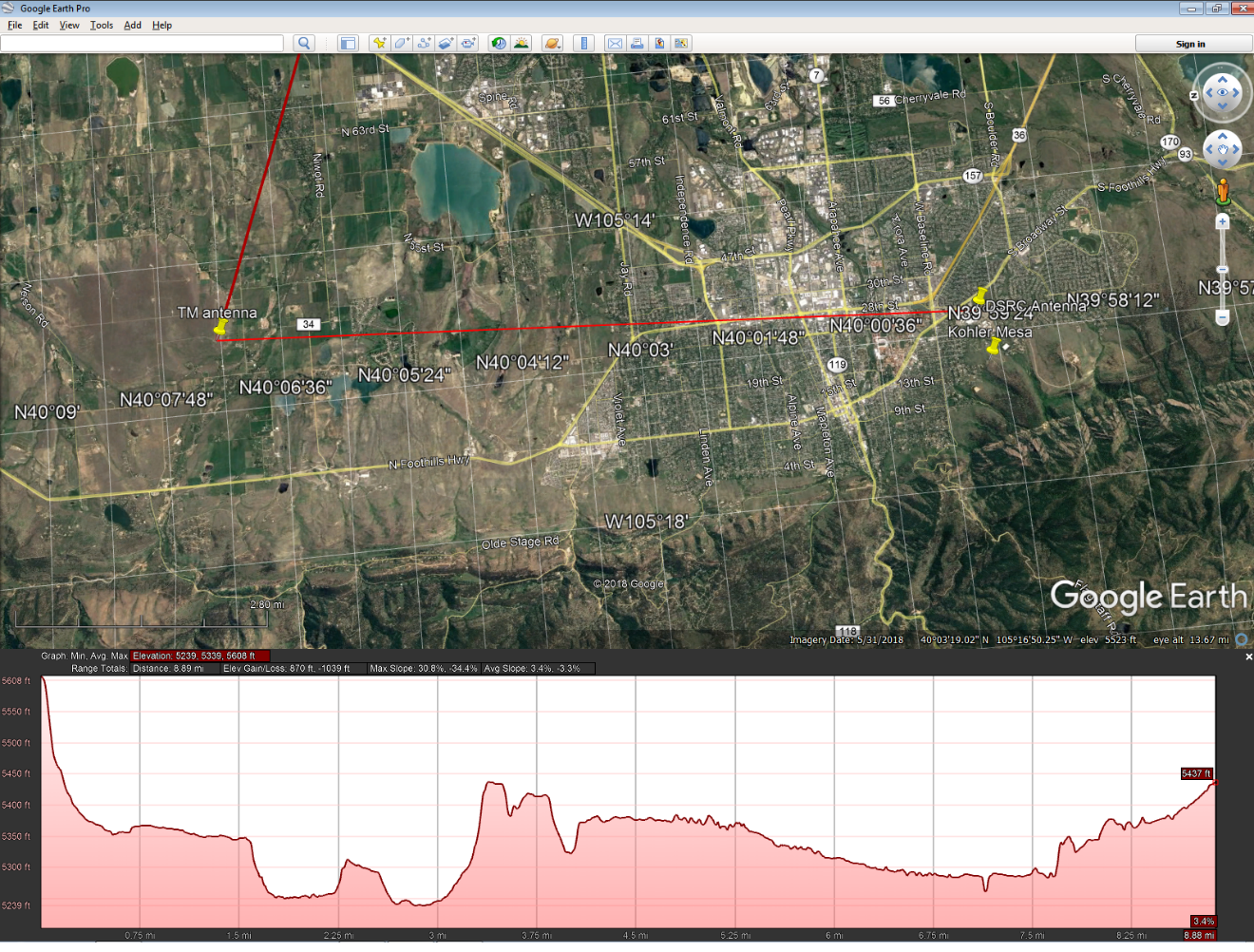 14.3 Km the radius is  20 mtsVertical Polarization directionalLocal RSSI  = -97 dBmRemote RSSi = -95 dBm Omni Vertical Local RSSI = -90 dBmRemote RSSI = -93Spectra 2420 has the following specs to calculate Max power loss.TP=30 dBSensitivity = = -116Antenna gain = 5, 9, 15 dBiMax Power Loss = TP – (sensitivity) +Antenna gain - fade margin (~ 12)Distance = 10(max power loss-32.44-20 log (2.4 GHz))/20Radio modem configurationMasterDSR signaling = data mode ONDTR signaling = ignoredSlaveDSR signaling = Romote DTRDTR signaling = ignoredAntenna Gain transmitterAntenna Gain ReceiverGainFrequencyDistanceFSPLOmni 5dBi03.16-02.4 GHz14.3 Km56.52Omni 5dBiOmni 5dBi3.16-3.162.4 GHz14.3 Km59.68Omni 5dBiDirectional 9dBi3.16-7.942.4 GHz14.3 Km64.46Directional 9dBiDirectional 9dBi7.94-7.942.4 GHz14.3 Km69.249Omni 15dBi7.94-31.62.4 GHz14.3 Km92.9Omni 15dBiOmni 15dBi 31.6-31.62.4 GHz14.3 Km116.56Omni 15dBiOmni 15dBi31.6-31.62.4 GHz22.8 Km136.86Antenna GainMax Power LostDistance5 dBi 12927 Km9 dBi13343.5515 dBi 13986.89RJ45DB9TXTXRXRXGNDGNDNotNCNotNCGNDGNDSYNC BDTRSYNC ACTSSHIELD GNDGND